    FEAD Podprogram 2020 - Sprawozdanie z realizacji zadań towarzyszących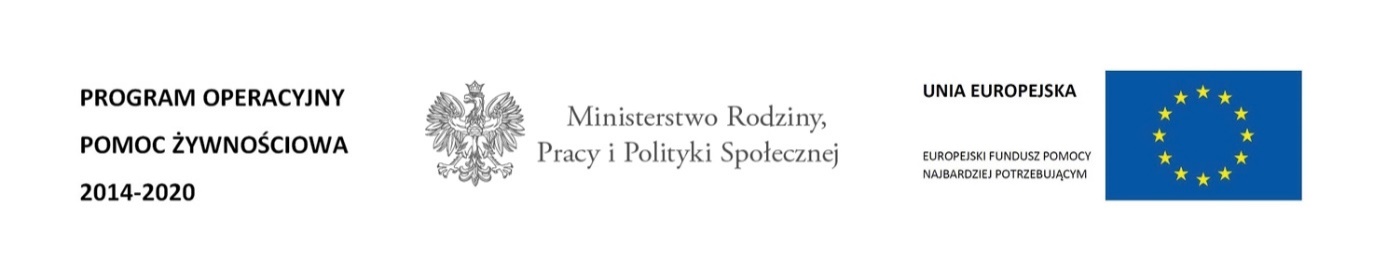 Łącznie WZW PKPS w Poznaniu przeprowadził 33 zajęcia warsztatowe, w tym:21 warsztatów dietetycznych10 warsztatów ekonomicznych2 warsztaty literackie promujące czytelnictwoLp.ZarządRodzajwarsztatówdataLiczbaosóbFormazajęć1.ZD PKPS Stare Miastow Poznaniudietetyczne21.12.202021zdalnie2.ZD PKPS WildaW Poznaniudietetyczne21.12.202019zdalnie3.ZMG PKPSw Kostrzyniudietetyczne28.01.202120zdalne4.ZM PKPSw Czarnkowiedietetyczne14.02.202111zdalne5ZM PKPSw Czarnkowiedietetyczne17.02.202152zdalne6.Z M PKPSw Czarnkowieekonomiczne17.02.202152zdalne7.Z M-G PKPSw Swarzędzudietetyczne11.03.202150 zdalne8.ZM PKPSw Czarnkowieekonomiczne09.04.202130zdalne9.ZM PKPSw Czarnkowiedietetyczne07.04.202149zdalne9.ZD PKPSStare Miastodietetyczne29.04.202114zdalne10.ZD PKPSStare Miastoekonomiczne29.04.202114zdalne11.ZM-G PKPSw Kobyliniedietetyczne20.05. 202129zdalne12.ZD PKPSStare Miastoekonomiczne24.05.202116zdalne13.ZD PKPSStare Miastodietetyczne24.05.202116zdalne14.ZP PKPSw Gostyniudietetyczne19.05.202131zdalne15.Z M-G PKPSw Swarzędzuekonomiczne19.05.202122stacjonarne16.ZM – G PKPSw Swarzędzuekonomiczne20.05.202122stacjonarne17.Z M-G PKPSw Swarzędzudietetyczne19.05.202122stacjonarne18.ZM PKPSKórnikdietetyczne2305.202120zdalne19.ZM PKPSw Czarnkowiedietetyczne12.06.202118zdalne20.ZM PKPSw Czarnkowieekonomiczne12.06.202118 zdalne21.ZD PKPS PoznańStare Miastoczytelnicze25.06.202118stacjonarne22.ZM PKPSw Czarnkowieczytelnicze05.07.202123stacjonarne23.ZG PKPS w  Sierakowiedietetyczne14.07.202125zdalne24.ZP PKPS w Turkudietetyczne16.07.202120zdalne25.ZP PKPSW Nowym Mieściedietetyczne04.08.202133zdalne26.ZM-G PKPS w Grodzisku Wielkopolskimdietetyczne15.07.202130 zdalne27.ZG PKPS w Nowym Mieściedietetyczne18.08.202131zdalne28.ZM PKPSKórnikekonomiczne24.09.202145zdalne29.ZP PKPSTurekdietetyczne03.09.202120stacjonarne30.ZP PKPSTurekekonomiczne08.09.202119stacjonarne31.ZP PKPSTurekdietetyczne15.09.202122stacjonarne32.ZP PKPSTurekekonomiczne17.09.202122stacjonarne33.ZP PKPS Turekekonomiczne22.09.202123stacjonarne877